Российская ФедерацияХанты-Мансийский автономный округ – Юграгород ПокачиМуниципальное автономное дошкольное образовательное учреждениедетский сад комбинированного вида «Югорка».Программа по формированию нравственно-патриотического воспитания старших дошкольников «Наш дом – Россия».Авторы:Каминская К.А.воспитатель общеразвивающей группы детей 6-7 года жизни,Покачи2020СОДЕРЖАНИЕ1.ВВЕДЕНИЕ…………………………………………………………………………………..32.ИНФОРМАЦИОННАЯ КАРТА ПРОГРАММЫ……………………………………….....53.ЦЕЛИ И ЗАДАЧИ ПРОГРАММЫ…………………………………………………………64.ТЕОРЕТИЧЕСКИЕ ОСНОВЫ ФОРМИРОВАНИЯ НРАВСТВЕННО-ПАТРИОТИЧЕСКОГО ВОСПИТАНИЯ СТАРШИХ ДОШКОЛЬНИКОВ………………94.1 Сущностная характеристика понятия патриотизма в современной науке и психолого-педагогической литературе …….............................................................................................94.2 Духовные истоки патриотического воспитания старших дошкольников ……………115.МЕХАНИЗМ РЕАЛИЗАЦИИ ПРОГРАММЫ……………………………………………156. ЭТАПЫ РАБОТЫ…………………………………………………………………………..177. КРИТЕРИИ ОЦЕНКИ, ОЖИДАЕМЫЕ РЕЗУЛЬТАТЫ………………………………...17.8. ПЛАНИРОВАНИЕ………………………………………………………………………….218.1.Перспективное планирование…………………………………………………………….228.2.Тематическое планирование………………………………………………………………259. РАБОТА С РОДИТЕЛЯМИ………………………………………………………………..2510. ЗАКЛЮЧЕНИЕ……………………………………………………………………………25СПИСОК ИСПОЛЬЗУЕМОЙ ЛИТЕРАТУРЫ………………………………………………26Приложения……………………………………………………………………………………271.ВВЕДЕНИЕАктуальность исследования.Отказ от коммунистической парадигмы воспитания, где на первое место выдвигалось идейно-политическое направление, повлек за собой игнорирование такой его составляющей, как патриотическое воспитание. Замена в начале девяностых годов категории «воспитание» на «образование» привело к стыдливому замалчиванию почти на десятилетие таких общечеловеческих ценностей, как «Родина», «Отечество», как в практике, так и в теории педагогики. События последнего времени подтвердили, что экономическая дезинтеграция, социальная дифференциация общества, девальвация духовных ценностей оказали негативное влияние на общественное сознание большинства социальных и возрастных групп населения страны, резко снизили воспитательное воздействие российской культуры, искусства и образования, как важнейших факторов формирования патриотизма. Стала более заметной постепенная утрата нашим обществом традиционно российского патриотического сознания. Объективные и субъективные процессы существенно обострили национальный вопрос. Патриотизм стал перерождаться в национализм. Во многом утрачено истинное значение и понимание интернационализма. В общественном сознании получили широкое распространение равнодушие, эгоизм, индивидуализм, цинизм, немотивированная агрессивность, неуважительное отношение к государственным и социальным институтам.В этих условиях очевидна неотложность решения на государственном уровне острейших проблем системы воспитания патриотизма, как основы консолидации общества и укрепления государства.Основным институтом, обеспечивающим организацию и функционирование всей системы нравственно-патриотического воспитания, является государство. Создание такой системы предполагает консолидацию деятельности органов государственной власти всех уровней, научных и образовательных учреждений (ветеранских, молодежных, религиозных организаций, творческих союзов) по решению широкого комплекса проектов нравственно-патриотического воспитания на основе программных методов и единой государственной политики в соответствии с Концепцией национальной безопасности Российской Федерации.В последнее время подъем национального самосознания обусловил социальный заказ на черты патриотизма и гражданственности. Но в прикладной психологии достаточно сложно обнаружить научные исследования эмоциональной сферы человека, что, возможно связано с ее природой, затруднительной для понимания. Проблема исследования заключается, с одной стороны, в потребности общества в активной личности с патриотическим самосознанием, способной к саморазвитию и толерантности, а с другой стороны, реальные условия воспитания детей не способствуют успешному воспитанию старших дошкольников, не удовлетворяют запросы общества и заказ государства.Воспитание патриотических чувств у детей дошкольного возраста – одна из задач нравственного воспитания, включающая в себя воспитание любви к близким людям, к детскому саду, к родному дому, к родной улице, к родному городу и родной стране. Наиболее сложной является работа по воспитанию любви к родному городу и родной стране. В чем проявляются патриотические чувства у детей дошкольного возраста? Как дошкольник может эти чувства выразить? К чему должен стремиться воспитатель?	Потенциал дошкольного возраста как периода формирования личности уникален. И дело даже не в том, что именно в этом возрасте можно эффективнее развивать возможности личности, а в том, что в более поздних периодах эти возможности утрачиваются и упущенное в дошкольном детстве наверстать в школе чаще всего не удается. А ведь именно от того, как ребенок воспримет окружающий мир в детстве, в большей степени зависят его школьные годы, а в дальнейшем и жизненные успехи взрослого человека. 	Надо помнить, что дошкольник воспринимает окружающую его действительность эмоционально, поэтому патриотические чувства к родному городу у него проявляются в чувстве восхищения своим городом. Воспитание патриотизма невозможно также без формирования чувств удовлетворения и привязанности к месту рождения и жительства, определенному кругу людей, которое расширяется и углубляется от встреч и общения с другими взрослыми: жителями дома, поселка, работниками образовательной школы и детской школы искусств, библиотеки, музея, при знакомстве с местными достопримечательностями. Чтобы у ребенка сформировалось чувство любви к родному поселку, необходимо воспитывать положительное отношение к тем местам, где он родился и живет, развивать умение видеть и понимать красоту окружающей жизни, желание узнать больше об особенностях родного края, людях-первооткрывателях, культуре, истории и окружающей природы. Психологи утверждают, что нравственные качества не могут возникнуть путем естественного “созревания”. Их развитие и формирование осуществляется постепенно в процессе накопления и эмоционального освоения конкретных фактов, и зависит это от средств и методов воспитания, от условий в которых живет ребенок. Именно эти чувства необходимо вызвать в процессе работы по ознакомлению детей с родным городом.	Программные документы, определяющие воспитательно-образовательный процесс ознакомления с родным краем в детском саду, длительное время ограничивались постановкой задачи ознакомления с родной страной, родным городом, воспитания бережного отношения к природе, любви к Родине, и зачастую были идеологизированы. При этом предполагалось, что решение поставленной задачи будет являться естественным следствием формирования достаточно разносторонних представлений о мире родного края. Однако анализ практики дошкольных учреждений, а также изменение социального сознания общества о жизни людей в селах и поселках Севера показал, что реализация существующих до сих пор программ не обеспечивает решения этой проблемы на должном уровне.		В последние годы идет переосмысление сущности патриотического воспитания -  идея воспитания патриотизма и гражданственности, приобретая все большее общественное значение, становится задачей государственной важности.	Программы образования подрастающего поколения, а значит и дошкольников, должны отражать современную и целостную концепцию нравственно-патриотического воспитания человека. В настоящих условиях эта концепция неотделима от патриотического миропонимания. С ним в настоящее время связывается преодоление кризиса в воспитании нравственно-патриотических чувств, формирование у людей нового, нравственного мышления и поведения.	Гуманизация дошкольного образования, обращение к личностно-ориентированной педагогике, появление вариативных программ и технологий требуют от педагогов перехода на другой уровень взаимодействия с детьми по всем направлениям. Изменились ведущие методологические подходы к данной проблеме. Появляется новый взгляд на “старые” проблемы.	Патриотическое воспитание можно назвать одним из самых сложных, направлений по ряду причин: особенности дошкольного возраста, многоаспектность понятия “патриотизм” в современном мире. 	Уровень представлений детей о патриотизме во многом зависит от того, какое содержание (доступность и количество материала для восприятия и понимания) отобрано воспитателем, какие методы и приемы используются, как организована предметно-развивающая среда в группе, в ДОУ.	Воспитывая у детей любовь к родному городу, необходимо подвести их к пониманию, что их город - это частица Родины. Быть гражданином, патриотом - это непременно быть интернационалистом. Поэтому воспитание любви к своему Отечеству, гордости за свой народ, свою страну должно сочетаться с формированием отношения к культуре других народов, к каждому человеку в отдельности. 	Содержание программы “Из детства в отрочество ” под редакцией Дороновой Т.Н. по которой работает наш детский сад, предполагает решение такой задачи, как воспитание у детей любви к семье, родному дому, детскому саду, родным местам, природе; задачи формирования духовно-нравственных ценностей.	Проанализировав рекомендуемый объем знаний и умений детей по нравственно-патриотическому воспитанию данной программы, встала задача, как, не перегружая детей учебными занятиями, сделать нравственно-патриотическое воспитание не самоцелью, а естественным процессом и результатом всей проводимой работы.	Психологи утверждают, что в старшем дошкольном возрасте “ребенок направлен не только на предметно-операционную среду, но и на сферу отношений с другими людьми” в шестилетнем возрасте происходит становление устойчивых оснований психики и личности, ребенок начинает воспринимать другого человека в разнообразии его свойств, связанных и с его национальной принадлежностью.	Именно в дошкольном возрасте, с трех лет ребенок вступает в первую стадию политического развития, формируется отношение к национальной символике. Чувство национального самосознания зарождается у детей задолго до того, как они переступили порог школы. У детей старшего дошкольного возраста обнаруживается резкий скачок в осознании своей этнической принадлежности. Большинство детей старшего дошкольного возраста правильно определяют свою национальную принадлежность и язык, на котором общаются. Значительно возрастает их интерес к явлениям общественной жизни. Близкое и даже далекое социальное окружение является для шестилетних детей значимой стороной действительности. 	В программе “Наш дом - Россия ” нашли отражение вопросы ознакомления детей с историческими корнями родного города, края, жизнью и бытом малых народов - ханты и манси; важными людьми: первопроходцами, людьми героями труда и ВОВ, культуры и искусства; с профессиями северного края; богатством России и Югорской земли.2.ИНФОРМАЦИОННАЯ КАРТА ПРОГРАММЫ.3. ЦЕЛИ И ЗАДАЧИ ПРОГРАММЫ.	Целью программы является формирование нравственно-патриотического воспитания старших дошкольников через оптимизацию программы в повседневной деятельности. Воспитание чувства сопричастности к семье, городу, к природе, культуре на основе историко-национальных и природных особенностей родного края. Воспитание чувства собственного достоинства как представителя своего народа, уважения к прошлому, настоящему, будущему родного края, толерантного отношения к представителям других национальностей.Основные задачи программы:Изучить и проанализировать литературные источники по проблеме формирования патриотического воспитания, определить основные категории данного понятия.Разработать и апробировать программу формирования патриотизма у старших дошкольников в повседневной деятельности.Подготовить и апробировать диагностический материал исследования сформированности патриотического воспитания.Выявить уровень сформированности патриотического воспитания старших дошкольников.Обобщить полученные результаты исследования.Формирование у старших дошкольников нравственных качеств личности через ознакомление с родным поселком, краем.Формирование гражданской позиции и патриотических чувств к прошлому, настоящему и будущему родного края, чувства гордости за свою малую Родину.Помогать детям в освоении социальных навыков и норм поведения на основе совместной деятельности и взаимной помощи, умения общаться с взрослыми и сверстниками.Расширить представления детей об истории, культуре, профессиях, людях, социально-экономической значимости родного города, края.Сформировать представления о том, чем славен родной край.Воспитание здорового образа жизни.Воспитание чувства уважения к профессиям и труду взрослых.Содержание программы строится на основе общих педагогических принципов: Регионализация нравственно-патриотического воспитания. 	Данный принцип способствует формированию у детей комплексного взгляда на проблему взаимодействия человека с окружающей средой. Применение регионального подхода к обучению позволяет основательно усвоить детям основные цели нравственно-патриотического воспитания, вовлечь их в посильную поисковую, практическую деятельность.Доступность.	Принцип доступности предполагает соотнесение содержания, характера и объема учебного материала с уровнем развития, подготовленности детей.Непрерывность.	На нынешнем этапе образование призвано сформировать у подрастающего поколения устойчивый интерес к постоянному пополнению своего интеллектуального багажа и совершенствованию нравственных чувств.Целостность.Использование этого принципа позволяет формировать у дошкольников целостное понимание современной проблемы нравственно-патриотического воспитания и служит одним из существенных условий интеграции знаний о нравственности и патриотизме.Научность.	Одним из важных принципов программы является ее научность. На основе сведений об истории и культуре родного края можно выделить социальные и педагогические идеи. Они тесно взаимосвязаны и вместе с тем имеют самостоятельное значение.Социальные идеи. 	Освоение знаний, отражающих эти идеи, обеспечивает формирование основ нравственного сознания. Среди них важное место занимает единство человека и общества, человека и природы.Педагогические идеи. 	В психологии и педагогике доказано, что развитие личности и ребенка происходит системное и целостное развитие личности дошкольника, программа должна обладать качеством системности и обеспечивать формирование базисных структур личности ребенка (сознание, деятельность, отношения). Системность.	Принцип системного подхода, который предполагает анализ взаимодействия различных направлений нравственно-патриотического воспитания. Этот принцип реализуется в процессе взаимосвязанного формирования представлений ребенка о нравственно-патриотических чувствах в различных видах деятельности и действенного отношения к окружающему миру.Преемственность.	Нравственно-патриотическое воспитание дошкольников продолжается в начальной школе. Стимулирование активности.	Важным этапом нравственно-патриотического воспитания детей является их проектная деятельность, имеющая нравственную направленность. Она обеспечивает практическое применение полученных знаний (совместный поиск решения задач: сбор материала для фотоальбома из истории поселка, воспоминания старожилов, материал для макета и др.), укрепляет субъективные позиции ребенка в разных видах деятельности, не ограничиваясь знаниями, которые получают в детском саду, как в предыдущих программах. В прошлые годы складывалась ситуация, в которой ребенок проявлял свои личностные позиции субъекта деятельности только в труде, тогда как другие виды деятельности (например: поход в библиотеку, в школьный или городской краеведческий музеи, общение с близкими людьми, посещение детской школы искусств, различные виды художественной деятельности), не в меньшей степени развивают нравственно-патриотические чувства, гуманные действия по отношению к родному человеку, поселку, природе, обществу, краю. Культуросообразности.Этот принцип выстраивает содержание программы как последовательное усвоение национально-культурных традиций и выработке на этой основе ценностных ориентаций.	Оптимизация программы формирования нравственно-патриотического воспитания старших дошкольников в повседневной деятельности будет способствовать повышению гражданского самосознания.Для достижения цели, задач программы был использован комплекс методов: изучение и анализ психолого-педагогической, научной и методологической литературы, методических и учебных пособий, системный анализ, экспериментальное и практическое внедрение (наблюдение за ходом учебного процесса, беседы с детьми); статистическая обработка полученных результатов.	Методологический подход – программа базируется на личностно - деятельностном подходе и предполагает диагностику нравственно-патриотического развития, коррекцию отклонений в нём и  формирование нравственно – патриотической сферы ребёнка в процессе повседневной и игровой деятельности.	Ведущий фактор развития личности – социогенный и психогенный. В процессе развития нравственной сферы личности ведётся информационно – развивающая работа с родителями, воспитателями,  воспитанниками.	Научная концепция освоения опыта – анализируемые технологии являются развивающе – деятельностными. Характер содержания – светский и гуманитарный.	Вид психолого-педагогической деятельности  –  воспитательно-образовательные, развивающие; психолого – педагогического сопровождения.	Тип управления – системы «малых групп», «консультант» и «репетитор».	Методы и способы – игровые, групповые, творческие, развивающие.	Организационные формы – индивидуальные и групповые.	Подход к ребёнку – личностно – ориентированный, свободного воспитания.4. ТЕОРЕТИЧЕСКИЕ ОСНОВЫ ФОРМИРОВАНИЯ НРАВСТВЕННО-ПАТРИОТИЧЕСКОГО ВОСПИТАНИЯ СТАРШИХ ДОШКОЛЬНИКОВ ЧЕРЕЗ ОПТИМИЗАЦИЮ ПРОГРАММЫ В ПОВСЕДНЕВНОЙ ДЕЯТЕЛЬНОСТИ.4.1.Сущностная характеристика понятия патриотизма в современной науке и психолого-педагогической литературе.Патриотизм - это преданность и любовь к своему отечеству, к своему народу. Патриот – это человек, проникнутый патриотизмом, человек преданный интересам какого-либо дела, глубоко привязанный к чему-либо.К основным элементам патриотизма относится нравственная и правовая культура, выражающаяся в чувстве собственного достоинства, внутренней свободе личности, дисциплинированности, в уважении и доверии к другим людям и к государственной власти; способности выполнять свои обязанности; гармоничное сочетание патриотических, националистических и интернациональных чувств.Патриотизм - это синтез духовно-нравственных, гражданских и мировоззренческих качеств личности, которые проявляются в любви к Родине, к своему дому, в стремлении и умении беречь и приумножать лучшие традиции, ценности своего народа, своей национальной культуры, своей земли.Патриотическое воспитание - это процесс формирования политически сознательного молодого человека, любящего свою Родину, землю, где он родился и вырос, гордящегося историческими свершениями своего народа.Рассмотрение вопросов патриотического воспитания имеет в психологии и педагогике давнюю историю, уходящую корнями в античные времена. Платон и Аристотель рассматривали гражданское воспитание, как процесс формирования уважения к государству и законопослушания, Руссо же в гражданском воспитании - видел в свободном развитии личности, в создании условий для её самовыражения. Макиавелли провозглашал активный патриотизм, Монтескье связывал любовь к Отечеству с любовью и стремлением к равенству, Фихте считал, что любовь к Родине должна ассоциироваться с безусловным требованием к самопожертвованию. Л.Н. Толстой отождествлял патриотизм и национализм; К. Д. Ушинский, сформулировав идею народности, отстаивал необходимость развития национального самосознания и воспитания гражданина и патриота.В зарубежной педагогике теория гражданского воспитания наиболее полно представлена в работах Г. Кершенштейнера, отмечавшего необходимость целенаправленного воспитания гражданина посредством формирования знаний об истории государства и политического образования.В отечественной педагогике начало исследования проблем патриотического и гражданского воспитания связывают, прежде всего, с именами представителей революционно-демократического движения: А.Н. Радищева, А.И. Герцена, В.Г. Белинского, Н.Г. Чернышевского, Н.А. Добролюбова. В XX веке, согласно советской традиции, общество отождествлялось с государством, гражданское и патриотическое воспитание не отделялось друг от друга, а понятия «патриот» и «гражданин» рассматривались как синонимы. Понимая воспитание в широком смысле как процесс интериоризации общечеловеческих ценностей, рассмотрим ценности-цели гражданского и патриотического воспитания, определяющие сущность и содержание каждого компонента воспитательного процесса.В патриотическом воспитании такими целями-ценностями являются понятия «Родина», «Отечество». Если рассматривать воспитание, как процесс формирования чувств, взглядов, убеждений и, в конечном итоге, - мировоззрения, то, безусловно, результатом патриотического воспитания должно стать сформированное патриотическое сознание. Оно формируется в знании об Отечестве, его истории, культуре, природе; народе и народностях, передающих из поколения в поколение традиции, обычаи, язык, как отражение менталитета, «дух российской нации», «тайны русской души»; понимание того, что независимо, какое государство и какая власть находились на территории России - это временные категории, но есть вечная ценность - Родина: большая и малая, которую, как и мать, не выбирают, Родина, как отражение и символ заботы и любви самых близких и дорогих людей.Безусловно, воспитание - это не трансляция суммы знаний: знания являются только платформой, на которой формируются чувства и собственно убеждения, взгляды и ценности формирующейся личности.Не только содержание, но и соотношение, и развитие этих компонентов в патриотическом воспитании, на наш взгляд, непропорционально. Так, в гражданском сознании превалирует когнитивный компонент, а в патриотическом - эмоционально-чувственный. В патриотическом воспитании одной из задач является формирование чувства любви к Родине и ее народу, принадлежности, причастности и гордости за ее прошлое, культурное наследие.Достаточно сложно с точки зрения проявления активной позиции видится патриотическое воспитание. Реализация патриотических убеждений — это, прежде всего, демонстрация отношения к судьбе Родины, ее народа, своих близких. Отмечено, что массовые проявления патриотизма происходят во время войны. Потребность в достойном, самоотверженном, вплоть до самопожертвования, служения Родине является высшим уровнем проявления чувства патриотизма. Проявить патриотизм в мирное время сложнее, воспитывать патриотизм в новых социально-экономических условиях - еще более сложная проблема. И все же, это возможно.Безусловно, широко описаны в педагогической науке и применяются на практике такие методы воспитания, как убеждение, беседа, пример. Слово педагога - вот самый главный инструмент воздействия на ребенка. Но стоя на позиции деятельностного подхода, хотелось бы особо подчеркнуть субъектную сущность воспитания: ребенок развивается только в самостоятельной активной деятельности. Необходимо проводить ребенка через систему конкретных действий, «вложения душевных сил», «создания радости для других», говоря словами В.А. Сухомлинского.Любовь к Родине, считал он, начинается с любви к матери. Задумаемся, создаем ли мы культ Матери? Одним из механизмов воспитания любви считается проявление заботы о близких людях, природе, том уголке малой Родины, где живет ребенок; его доме, детском саде, как втором доме, городе. Возможностей создания ситуаций для такой нравственно-патриотической деятельности в системе образования много.Особо хочется подчеркнуть, что в основе воспитания, а тем более - патриотического – лежит, прежде всего, воспитание чувств. Хотелось бы особо заострить на этом внимание, т.к. педагоги редко задумываются над тем, что источником чувства является пережитая эмоция. Поэтому фактором развития патриотических чувств должна стать целенаправленно созданная ситуация, когда ребенок переживает гордость за Мать, близких, свою семью; за коллектив, который должен стать для ребенка второй семьей; за совместный успех и достижения других членов коллектива, горожан, россиян.В заключении подчеркнем, что воспитание патриотизма и гражданственности всегда неразрывно связывалось с развитием духовности, нравственности и мировоззрения личности, трактовка этих качеств и процессов являлась предметом особой дискуссии и в философии, и в педагогике.4.2 Духовные истоки патриотического воспитания старших дошкольников.Деидеологизация страны поставила перед образованием новые проблемы: отсутствие патриотических чувств (особенно у подрастающего поколения), незнание своих корней, своей культуры, неспособность понять и принять своеобразие иных культур. Маргинал — человек, находящийся вне всякой культуры, - становится типологическим представителем нашего общества. Поэтому сегодня все более актуальным становится тезис о возрождении духовности, воспитании патриотизма, который тесно связывается с формированием национальных (патриотических) и интернациональных (общечеловеческих) чувств, необходимых для возвышения к ценностям человеческой Культуры. Только поднявшись на вершину национальной культуры, человек может раскрыть для себя общечеловеческие ценности, научиться понимать и уважать культурно-духовное наследие и достижения других народов. Чтобы быть патриотом, любить Родину, необходимо ощутить духовную жизнь народа, творчески укрепить себя в ней. Чтобы быть достойным звания гражданина, необходимо принять язык, историю государства, правосознание, миросозерцание, как свои собственные.Патриотизм является аспектом духовной культуры личности, поэтому решение проблемы гражданско-патриотического воспитания находится в плоскости формирования духовной культуры подрастающего поколения, которую мы рассматриваем, как сложное интегративное личностное свойство, включающее гуманистические компоненты базовой культуры личности в их духовной целостности. Идея личности в контексте культуры дает направление душевной жизни индивида. Функцию смыслообразующего механизма здесь выполняет духовная культура. Процесс воспитания гражданственности и патриотизма, таким образом, тесно связан с процессом личностного становления индивида и направленностью его культурной деятельности на нравственной основе. Духовная культура становится базовым свойством личности, определяющим гуманные формы ее бытия в современной культуре.На формирование духовной культуры личности оказывают воздействие факторы объективного и субъективного порядка. Существенным субъективным фактором выступает природная сторона личности и культурные архетипы, находящиеся в сфере бессознательного. В качестве ведущего объективного фактора следует отметить особенности Российской культуры и социально-культурную ситуацию, переживаемую обществом в данный период. Деидеологизация образования на некоторое время вынесла вопрос о духовных ориентирах за рамки детских садов, выполнив миссию тотальной моноидеологии, но породив идейный вакуум. Такая ситуация оказывается не только следствием, но и производителем бездуховности. Вакуум «семейной бездуховности» усугубляет «кризис детства». Несмотря на свое нынешнее состояние, заполнять этот вакуум приходится социальным образовательным учреждениям различного типа. Исходя из того, что патриотизм является аспектом духовной культуры личности, и решение проблемы патриотического воспитания следует искать в плоскости формирования духовной культуры подрастающего поколения, в образовании должны учитываться процесс личностного становления индивида и направленность его культурной деятельности.Основными критериями патриотического воспитания, на наш взгляд, являются: духовно-нравственный, ценностно-смысловой, кулътурно-деятелъностный.Духовно-нравственный базируется на идее актуализации духовных сил ребенка. Давая определение слову «духовный», В.И.Даль указывал, что в его содержание входит не только «все, относящееся к Богу, церкви, вере», но и «относящееся к душе человека», к «его умственным и нравственным силам», «уму и воле». Современные сторонники философской трактовки понятия «дух» рассматривают в оппозиции материальному и телесному. Сторонники же социокультурной трактовки считают «дух» продуктом высокого уровня культурного развития человека. Духовность сегодня рассматривается, как свойство души, состоящее в преобладании духовных, нравственных и интеллектуальных интересов над материальными. В эпоху материалистической идеологии вопрос о духовности человека и общества в отечественной научной литературе не поднимался, но зато всесторонне рассматривался вопрос о нравственности, нравственном воспитании, морали. Поэтому в названии компонента мы выделяем два аспекта: духовный, как синоним устремленности, направленности личности на достижение личностно значимого идеала, и нравственный - систему гуманных отношений к окружающему миру.Духовно-нравственный компонент патриотического воспитания в педагогическом процессе заключается в упрочении духовных связей с окружающей средой, как природной, так и социальной, в формировании устойчивого интереса к историческому прошлому своего народа и народов своей страны, в формировании фундаментальных потребностей - идеальной потребности в познании и социальной потребности «жить для других».Ценностно-смысловой компонент, затрагивая аффективную сферу личности (формирование личностных смыслов - значений «для меня») в культуре, позволяет выйти на уровень общечеловеческих, надиндивидуальных ценностей. Сторонники ценностно-смыслового подхода в формировании духовности делают акцент на включенности человека в мир культуры, нравственном самосовершенствовании.Кулътурно-деятелъностный критерий заключается в понимании духовности, как формы самоорганизации и управления человеком самим собой и отражает созидательную направленность деятельности личности в социуме.Основная направленность процесса формирования духовной культуры личности обеспечивается возвышением потребностей в процессе личностного роста. Согласно теории самоактуализации А.Маслоу, для нормального личностного роста требуется сдвиг относительно значимости потребностей от наиболее примитивных к наиболее «человеческим». На основе изучения людей с реализованной потребностью в самоактуализации Маслоу сформулировал параметры личностного профиля, куда вошли такие качества, как принятие себя, других и природы, независимость, способность к эстетическим переживаниям, креативность и др. Поэтому наибольший интерес для исследования представляет концепция становления личности, являющаяся в данной теории основополагающей. Ведущие идеи концепции становления личности (человек не бывает статичен, он всегда в процессе становления) значение субъективного опыта как основного феномена в изучении и понимании человечества; холический подход; потенциальные возможности для позитивного роста и совершенствования заложены от природы в каждом человеке; творчество - неотъемлемое свойство природы каждого человека и его универсальная функция, которая ведет ко всем формам самовыражения; изменение личности - движение к актуализации ее потенциала.Существование творческого начала в человеческой природе и его роль в самореализации личности разрабатывалась в концепции творческого «Я» А.Адлера. Его идеи социального интереса, творческой природы и свободы человека, идея самосогласующейся личности и ее формирования стиля жизни, идея человеческой жизни, как акта стремления к совершенству, предвосхитившие гуманистическое направление в теории личности, в нашем исследовании составляют теоретическую основу формирования духовной культуры личности, как творческого процесса, обусловленными социальными детерминантами поведения. «Человек не что иное, как то, чем он делает себя сам», - главный постулат Сартра. Определенный интерес представляет наиболее детально разработанная структура личности в аналитической теории К.Юнга. Индивидуальная личность для Юнга - продукт и вместилище родовой истории, «результирующая» взаимодействия внутренних и внешних сил. По его мнению, опыт предыдущих поколений запечатлен в структурах головного мозга в виде коллективного, бессознательного, содержание которого составляют общечеловеческие первообразы - архетипы. Как нам представляется, архетипические образы составляют один из структурных элементов творческой природы личности и влияют на глубину постижения современных процессов бытия. Теоретический интерес для разработки проблемы формирования духовной культуры личности представляют такие идеи Юнга, как развитие от глобального к дифференцированному и далее к интегрированному состоянию; целенаправленность поведения; оптимистические взгляды на природу человека; представление о самореализации - «самость» как центр личности. Практическую ценность представляет ряд методов, способствующих активизации культурных архетипов личности в целях развития ее творческого потенциала и дальнейшего саморазвития (методы словесных ассоциаций, активного воображения .Анализ теорий личности показывает, что процесс формирования духовной культуры личности в современном образовании тесно связан с процессом личностного становления, обусловленного поступательным (педагогическая аксиома) развитием ребенка. Опираясь на постулат «онтогенез есть краткое повторение филогенеза», мы склонны рассматривать процесс личностного развития как аналог процесса становления человечества, его поступательного движения к современному культурному уровню. В онтогенетическом развитии возраст ребенка до 7 лет соответствует периоду становления человека разумного в том виде, который неизменен и поныне (внешний вид, объем головного мозга со всеми его функциями). От 5 до 10 лет ребенок адекватен античному человеку, пытающемуся познать мир, не выходя за рамки конструктов мифологического мышления. В целом, для детского сознания характерно слияние реального и идеального, не всегда сознательный уровень мышления. Таковы особенности познающего мир человека античности и современного ребенка. На мифологическом этапе формирования духовной культуры ребенка необходимо помочь ему самоидентифицироваться этнически, стать национально-культурной единицей «микрокосмом и одновременно макрокосмом» социума, сформировать ценностное отношение к миру духовно значимых ценностей; на основе мифа научить включаться в культурное пространство на различных уровнях (вербальном и невербальном), поддержать и развить интерес к творческой деятельности, развивать эстетическое отношение к действительности.Далее, в отроческом возрасте, перед ребёнком встанет вопрос о самосознании, самопознании. Становление дифференциального отношения к духовным ценностям, духовное самоопределение, развитие духовности, обогащение духовного мира индивидуума на основе рационального и эмоционального познания - второй этап формирования духовной культуры личности.И заключительный этап  - самоактуализация личности в современном социокультурном пространстве на основе принципов гуманизма и духовности, которая продолжается довольно долгий отрезок жизни. Результат самоактуализации - самоопределение. Духовная зрелость личности происходит уже в зрелом возрасте, и доступна только способным и высокообразованным людям. Этапа самореализации в личностном развитии может достичь большинство людей, если в образовательных учреждениях будут созданы оптимальные условия для формирования и развития духовной культуры каждого индивида.Одним из таких условий является создание единого воспитательного пространства города. Поскольку в педагогической литературе в настоящее время нет готовых рекомендаций по созданию единого воспитательного пространства, педагоги эмпирически строят свою систему взаимодействия детского сада с социумом, положив в основу своей деятельности такие общие воспитательные идеи, как коллективное творчество, положительный эмоциональный фон, формирование патриотических (национальных) и общечеловеческих (интернациональных) качеств личности. При наличии альтернативных социальных учреждений в микрорайоне (Дворцов культуры и спорта, детских клубов и др.), число детей, предпочитающих улицу организованному отдыху, значительно снижается. Положительным моментом этого взаимодействия со старшим поколением (на занятиях присутствуют мамы и бабушки) является создание в детском саду оптимальных (этических, эстетических, духовных) условий для воспитания личности, формирования ее нравственных качеств.Педагоги, интуитивно определяя точки соприкосновения системы дошкольного образования с социальными учреждениями города, пути и формы их интеграции, вырабатывают гибкую методику наиболее оптимального включения ребенка в сложные социальные отношения. В процессе создания единого воспитательного пространства создаются условия не только для оптимизации процесса социализации личности, но и для формирования гражданской позиции на основе реализации духовного потенциала каждого ребенка.Аспекты изучения проблемы позиции личности зависят от объекта конкретной науки. В философии позиция рассматривается как целостное духовно-практическое образование личности («призма ценностей»), характеризующее способы её включения в жизнедеятельность. Согласно психологической науке, позиция личности представляет собой сложную систему отношений, ...установок и мотивов, которыми она руководствуется в деятельности. Исходя из этого, позиция патриота включает в себя принятие личностью ценностей и норм, действующих в обществе в качестве установок и мотивов своей деятельности. Позиция личности — явление сложное и состоит из, нескольких взаимосвязанных компонентов: когнитивного (патриотического сознания), деятельностного (патриотического поведения) и эмоционального (патриотических чувств).В когнитивном компоненте заключена система знаний о политических, правовых и моральных нормах общества, об истории и культуре своего государства, об общечеловеческих ценностях - как основе существования Человечества.В деятельностном компоненте выражается деятельностная активность личности, мера ее творческого, созидательного участия в жизни общества, активное Отстаивание своих гражданских взглядов и убеждений на основе осознания и принятия ценностей данного общества.Эмоциональный компонент включает переживания действий и поступков, их эмоциональную оценку: гордость, одобрение или неприятие.Формирование патриотической позиции начинается с рождения ребенка и большое значение на ее становление оказывает семья. Именно здесь ребенок постигает первые уроки патриотизма, отношения к своей стране, ее народу. Далее процесс продолжается в детском саду, где идет сознательное усвоение истории, политических, правовых и нравственных норм, действующих в обществе, принятие их, как основы своих действий, формирование патриотического мировоззрения. Все это выражается в формирующемся патриотическом поведении человека.Позиция патриота не противоречит гуманистическим устремлениям личности, а непосредственно с ними связана, так как основана на общечеловеческих ценностях: нельзя уважать и чтить только свою страну и свой народ, уничижая другой. Поэтому формирование патриотической позиции - это, прежде всего, формирование гуманистической позиции, основанной на самоценности человека. Трудно любить и уважать просто «страну», можно любить и уважать конкретных людей, а через них - свой народ и страну.Одним из главных чувств в формировании патриота является чувство гордости за свою страну, ее историю, народ.Стержнем патриотического воспитания является воспитание личности, знающей историю, нравы, обычаи своего народа, уважающей и любящей свою Родину (как «великую», так и «малую»), чувствующей ответственность за нее.Воспитание патриота по своей сути гуманистично, так как его основой являются любовь и уважение, чувства, формирующиеся с детства на протяжении жизни человека. Сначала это любовь к матери, к отчему дому, со временем,  становящаяся более зрелой и дополняющаяся любовью к своему краю, городу, где человек живет, перерастающее в любовь к Родине, уважение к ее истории, гордость за свой народ и желание его защищать.В развитии чувственной сферы человека немалую роль играет искусство, так как оно неназойливо, считаясь с реалиями времени, становится источником постижения (прочувствования и познания) общечеловеческих ценностей. А среди них всегда были Любовь, Добро, Красота, Истина, Вера.Наиболее значимые для формирования патриота «личностные смыслы» заложены в фольклоре - сокровищнице народной мудрости. Каждый народ имеет специфичные фольклорные средства, традиции, обряды, манеру исполнения и т.п. Но творчество, какого бы народа мы не рассматривали, везде можно проследить общие темы и мотивы: поклонение Солнцу - как символу жизни, осмысление проблем жизни и смерти, радости и горя, воспитание в труде, культурно-исторические связи и т.п. - всё, что имеет общечеловеческое значение и ценность.5.МЕХАНИЗМ РЕАЛИЗАЦИИ ПРОГРАММЫ.Таблица 1.6.ЭТАПЫ РАБОТЫ. Исследование проводилось в три этапа.На первом этапе - теоретико-констатирующем - осуществлялось изучение психолого-педагогической и учебно-методической литературы, велось наблюдение за деятельностью воспитанников в учебно-воспитательном процессе (беседа с детьми, тестирование обучающихся). На втором этапе – опытно-экспериментальном - проведен формирующий эксперимент с целью проверки эффективности применения методов формирования нравственно-патриотического воспитания старших дошкольников в повседневной деятельности.На третьем этапе – обобщающе - результатирующем – уточнены материалы исследования, обобщены его результаты, сделаны выводы.Система работы рассчитана на два учебных года, содержание реализуется через занятия по ознакомлению с окружающим миром, чтению художественной литературы, в беседах с детьми, экскурсиях по городу, а также в свободной и игровой деятельности. Место реализации программы – детский сад и семья. Данные темы занятий тематически взаимосвязаны и реализуются во всех видах детской деятельности: познавательной, продуктивной, игровой.7. КРИТЕРИИ ОЦЕНКИ И ОЖИДАЕМЫЕ РЕЗУЛЬТАТЫ.Для разработки программы  деятельности старших дошкольников по формированию патриотического воспитания на начальном этапе нами была разработана психодиагностическая методика. Данная методика предназначена для исследования патриотического воспитания у воспитанников. Она состоит из 25 вопросов, направленных на выявление пяти критериев, определяющих сформированность патриотического воспитания:Отношение к отечеству;Отношение к Земле (природе);Отношение к миру;Отношение к труду;Отношение к культуре.В каждом критерии патриотического воспитания выделены четыре уровня:1 уровень - устойчиво-позитивное отношение;2уровень - ситуативно-позитивное отношение;3уровень - ситуативно-негативное отношение;4уровень - устойчиво-негативное отношение.Таким образом, были сформулированы уровни критериев патриотического воспитания:1 критерий: Отношение ребёнка к Отечеству1 уровень - устойчиво-позитивное отношение - ребенку присущи вполне развитые чувства гражданственности и патриотизма. Родина для него не абстрактная категория, а конкретная страна, где он собирается жить, которой он гордится. Он чувствует свою личную ответственность за судьбу страны. При этом подобные чувства вызваны не конъюнктурой, не модой на патриотизм, а являются глубоко личными, пережитыми.2 уровень - ситуативно-позитивное отношение – ребенок переживает чувство Родины как чувство родного дома, деревни, города; Однако, ему кажется, что-то, что происходит в стране и на его «малой родине», имеет между собой мало общего. Он встает, когда звучит гимн, скорее, не по Душевному порыву, а потому, что так принято. При необходимости ребенок не откажется помочь ветеранам, хотя сам своей помощи может и не предложить.3 уровень - ситуативно-негативное отношение - ребенок старается открыто не проявлять свое отношение к стране, К разговорам об ее «убогости» он в принципе равнодушен. Он может «правильно» выступить на тему гражданственности и патриотизма, но в зависимости; от ситуации по-разному расставить акценты. Ребенок умеет угадывать, в какой момент что «патриотично», а что нет. Ему кажется, что то, что происходит со страной и с ним самим, имеет между собой мало общего.4 уровень - устойчиво-негативное - можно предположить, что ребенкаотличает обывательское отношением своей стране. Родина для него просто место, где он живет, и которое легко можно поменять на любое другое. Все успехи - это его собственные успехи, а в неудачах виновата страна, («да разве в этой стране...»). Может быть, сам он не будет участвовать в осквернении памятников, но точно не осудит других, ведь память - это не то, за что можно получить дивиденды.2 критерий: Отношение ребёнка к Земле (природе)1 уровень - устойчиво-позитивное отношение - у ребенка вполне развитое экологическое сознание. Для него естественно чувство жалости и сопереживания любым животным; он готов убирать лес и чистить водоемы, находя эти занятия увлекательными и важными лично для себя. И уж точно подберет и накормит брошенного щенка, не забудет полить цветы (совсем не из желания получить похвалу от взрослого, а из потребности ощущать гармонию мира, в котором живет).2 уровень - ситуативно-позитивное отношение – ребенок заботится о животных, цветах, но главным образом о тех, которые принадлежат непосредственно ему. Экологические проблемы воспринимаются им как объективно важные, но при этом не зависящие от него лично. Он не будет сорить в лесу, если этого не делают другие. Примет вместе с классом участие в субботнике, но если есть возможность отказаться, то он ею, скорее всего, воспользуется.3 уровень - ситуативно-негативное отношение - собственное мнение подростка об экологических проблемах зависит от конъюнктуры. Он предпочитает не обращать внимания на такие мелочи, как брошенный им мусор, подожженную урну. Ломая ветки в лесу, гоняя кошели собак во дворе, он не задумывается о тем, что делает. И уж тем более не отреагирует, если то же самое делают другие. Всех животных он делит на полезных и бесполезных, радующих его взгляд и вызывающих брезгливое отношение.4 уровень - устойчиво-негативное - природа воспринимается ребенкомкак предмет потребления. Отношение ребёнка к лесу, животным, водоёмам продиктовано потребностью в собственном комфорте, а если получится, то и выгодой для себя; Он способен причинить боль животному ради простой забавы. Он с насмешкой относится к тем, кто проявляет уважение и любовь к «братьям нашим меньшим».3 критерий: Отношение ребенка к миру:1 уровень - устойчиво-позитивное отношение - у ребенканаличествует четко выраженная пацифистская позиция. Он считает, что кнасилию прибегают только слабые люди и государства. К проявлениямгрубой силы Он относится подчеркнуто отрицательно. Уверен, что всегдаесть возможность уладить конфликт, не ущемляя при этом права другихлюдей. Не боится идти на уступки.2 уровень - ситуативно-позитивное отношение -подросток в целом разделяет идеи мира и ненасилия, но при этом считает, что в отдельных случаях применение силы оправданно. К проявлениям грубой силы он относится со смешанным чувством неприятия и страха. Подросток полагает, что в сложном современном мире надо всегда быть готовым к противостоянию, поэтому, к сожалению, нельзя обойтись без оружия. Он старается не идти на уступки, потому что не хочет показаться слабым в глазах окружающих.3 уровень - ситуативно-негативное отношение - ребенок уверен, что мир можно поддерживать главнымобразом силой, угрозами, ультиматумами. Он рассматривает войну как одиниз естественных способов разрешения Конфликтов.По его мнению, сильный тот, кого боятся. Считает, что вокругхватает потенциально враждебных людей и государств. Вряд лион сам будет инициатором насильственного деяния, но сыгратьроль «второго плана», скорее всего, не откажется.4 уровень - устойчиво-негативное - можно предположить, что для ребенка не существует альтернативы: переговоры или военная операция. Война для него может быть ценностью - с помощью нее можно решить проблемы перенаселения и нехватки продуктов на всех. Он целиком и полностью на стороне силы, а все, кто пытается этомупротивостоять, для него «слабаки». Скорее, всего, это касается и локальных (класс, двор, школа), и крупных конфликтов, где от него пока ничего не зависит.4 критерий: Отношение ребенка к труду1 уровень - устойчиво-позитивное отношение - подростка отличает трудолюбие во всем: от уборки класса до чтения трудной книги. Он получает удовольствие от сложной, трудоемкой, даже нудной работы. Не считает зазорным помочь родителям по хозяйству, может сам предложить что-либо сделать. Подрабатывает он где-то или пока еще нет - в любом случае подросток этого не стыдится.2 уровень - ситуативно-позитивное отношение - скорее всего, только престижная работа вызывает уважение подростка. Хотя если все окружающие заняты чем-то не престижным (например, уборкой территории во время субботника), то может и поучаствовать «за компанию». Он поможет и в домашних делах, но его будет раздражать, что это занимает столько времени. 3 уровень - ситуативно-негативное отношение - подросток по возможности переложит часть своей работы на другого. Если узнает, что кто-то из одноклассников работает после школы, то отреагирует, скорее всего, так: «Тебе что, делать нечего?!». В его представлении «грязная» работа - удел людей второго сорта или тех, кто не сумел устроиться в жизни. Сам-то он уж точно никогда за нее не возьмется.4 уровень - устойчиво-негативное - более-менее сложная работа вызывает у подростка отвращение. Он придумывает себе массу причин, по которым за нее не стоит браться. Подросток с удовольствием воспользуется плодами чужого труда, по возможности выдавая их за свои. Между трудолюбием и жизненным благополучием для него нет никакой связи.5 критерий: Отношение ребенка к культуре 1 уровень - устойчиво-позитивное отношение - культурные формы поведения, безусловно, личностно значимы для ребенка и деятельно реализуются им в повседневной жизни. Ему чужды хамство, «украшение» речи нецензурными оборотами, он внимателен и тактичен по отношению к другим людям. Он понимает необходимость сбережения того культурного достояния, которое досталось нам в наследство от прошлого, и категорически не приемлет вандализма.2 уровень - ситуативно-позитивное отношение - подросток признает объективную ценность культурных форм поведения, не» отнюдь не всегда руководствуется, ими в своей повседневной жизни. Он наверняка хотел бы выглядеть «культурным человеком», но не готов прикладывать ежедневные усилия к этому; Он находит оправдание эпизодическим проявлениям со своей стороны хамства («я хамлю только в ответ»), неряшливости («ну и.пусть встречают по одежке зато провожают по уму») нецензурной брани («сильные эмоции трудно выразить по-другому») и т.п. Вандалы антипатичны ему.3 уровень - ситуативно-негативное отношение - культурные формы поведения рассматриваются подростком как нечто догматичное, идущее от мира взрослых, а потому обременяющее его повседневную жизнь. Он сторонник естественного выражения своих мыслей, чувств, желаний и считает, что культурная огранка только помешает ему быть таким, какой он есть. Слово «культура» наверняка ассоциируется у него с телеканалом «Культура» и навевает непреодолимую скуку. Вряд ли он сам способен на акт вандализма, но и осуждать вандалов-сверстников, скорее всего, не станет.4 уровень - устойчиво-негативное - слово «культура» во всех своих формах вызывает у ребенка неприятие и рассматривается как проявление лживости взрослого мира. Он наверняка знает, что представляют собой культурные формы поведения, но в своей повседневности реализует их с точностью до наоборот. Тактичность кажется ему проявлением слабости, хамство и нецензурная брань - силы, «потягивание пивка» под аккомпанемент матерщины - лучшим времяпрепровождением. Памятники прошлого воспринимаются им, вероятнее всего, как обыкновенная старая рухлядь, поэтому он совсем не против «скинуть их с парохода современности».Критерии оценивания:- количество информации внесенной на экскурсии;- памятка о роли природы в жизни человека;- дополнялась ли работа в группе;- использовалась ли учеником дополнительная информация;- аккуратность выполнения;Все результаты выполненных заданий на занятиях работы собираются в портфолио достижений учащихся. С помощью, которого можно конструировать и реализовывать индивидуальные воспитательные маршруты обучающихся в рамках программы патриотического воспитания. При этом кроме накопления знаний, ребенок демонстрирует собственную динамику развития; его отношений, результатов самореализации; демонстрирует стиль общения и деятельности, свойственный обучающемуся, показывает особенности его общей культуры, отдельных сторон интеллекта; помогает проводить рефлексию собственной работы; служит формой обсуждения и самооценки результатов работы обучающегося.Предполагаемый результат: Итоговым результатом является диагностика, где дети покажут свои знания.Учитывается активное участие детей в выставках, конкурсах, спортивно-патриотических мероприятиях,  других видах деятельности. Умение выражать собственное мнение, анализировать, живо реагировать на происходящее, оказывать посильную помощь. Освоение доступных знаний об истории родного Отечества. Приобретение детьми дошкольного возраста навыков социального общения со взрослыми. Проявление внимания и уважения к ветеранам, пожилым людям, оказание посильной помощи. Наличие у детей знаний об истории родного Отечества, истории возникновения  родного города, его достопримечательностях, природных богатствах, социально-экономической значимости, символике Отечества и родного края; возникновение стойкого интереса к прошлому, настоящему и будущему города, чувства ответственности, гордости, любви и патриотизма. 8. ПЛАНИРОВАНИЕ.	Особенностью современной педагогики является превращение воспитательного процесса в захватывающую и увлекательную игру, в которой победитель становится наиболее уважаемым и авторитетным членом общества. Данный факт получает отражение в Государственных образовательных и воспитательных проектах и других нормативно – правовых документах, в которых подчеркивается необходимость построения различных учебных и воспитательных программ с целью формирования целостной и гармонично развитой личности, испытывающей гордость и уважение к своему народу и стране.	Именно поэтому нами была проведена исследовательская работа по формированию программы деятельности старших дошкольников по формированию патриотического воспитания. В ней представлены направления деятельности, которые реализуются в виде различных мероприятий.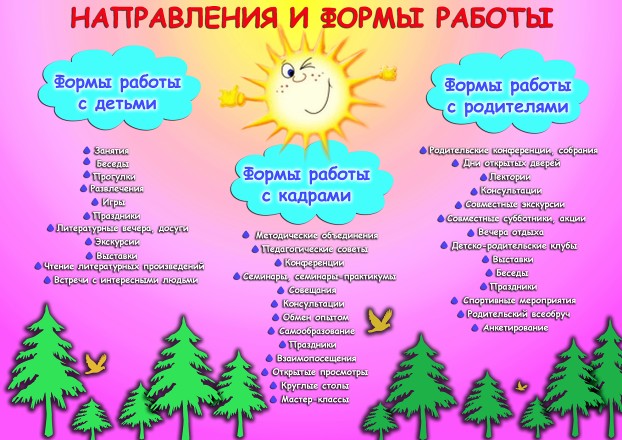 Программой определена последовательность решения комплекса поставленных задач, она осуществляется по пяти разделам.Первый раздел – отношение к Отечеству;Второй раздел – отношение к Земле (природе);Третий раздел – отношение к миру;Четвёртый раздел – отношение к труду;Пятый раздел – отношение к культуре.8.1. Перспективное планирование.Таблица 2.8.2 Тематическое планированиеДанная программа нашла свое отражение в планировании воспитательной деятельности:Приложение 1 Календарно-тематический план работы по нравственно-патриотическому воспитанию с детьми старшего дошкольного возрастаПриложение 2 Календарно-тематический план работы по нравственно-патриотическому воспитанию детей в подготовительной к школе группе.9. РАБОТА С РОДИТЕЛЯМИФормы организации взаимодействия с родителями воспитанников отражены в перспективном плане «Формирование патриотических чувств и отношений  у детей старшего дошкольного возраста на основе ознакомления с культурным обликом родного города».Через информационный блок, организованный в группе, просмотр открытых занятий, участие в тематических выставках родители воспитанников получают информацию о направлениях педагогической и воспитательной деятельности в данном направленииВажнейшие педагогические принципы взаимодействия дошкольного учреждения и семьи:Сотворчество детей, родителей, педагога в совместном процессе формирования чувства патриотизма и создание единого коллектива    «дети – родители – педагог»Организация общего психологического пространства, объединяющее детей и взрослых и определяющее дистанцию и позицию, оптимальные для взаимодействия всех членов коллектива.Приложение 3 Перспективный план работы с родителями по нравственно-патриотическому воспитанию дошкольников на 2020-2022 учебные годы10. ЗАКЛЮЧЕНИЕ.Предлагаемая Программа является результатом творческой деятельности коллектива МАДОУ ДСКВ «Югорка». Она появилась по внутренней необходимости администрации и педагогов, заинтересованных в развитии образовательного учреждения. Идеи, заложенные в программе, появились несколько лет назад, но реальностью становятся только в последние годы. Этому способствуют изменения в образовании. У нас было время для серьёзного обдумывания идей и планов. Это определило такие важные особенности программы, как реалистичность, прогностичность, целостность, обоснованность. Мы понимаем, что предполагаемая программа развития не является идеальной, мы готовы её совершенствовать и уточнять. Кроме того, судьба программы, степень её реализации в немалой степени будут определяться субъективными условиями, которые в ближайшее время сложатся вокруг системы образования, а именно в вопросах управления и финансирования.СПИСОК ИСПОЛЬЗУЕМОЙ ЛИТЕРАТУРЫ1.Большой энциклопедический словарь / Под ред.А.М.Прохорова.-М.,1998.- 1435с.2.Богомолова И.М. Интернациональное воспитание младших дошкольников.- М., 1999.-110с.3. Богданова О.С., Петрова В.И. Методика воспитательной работы в детском саду.- М.,1990.- 180с.4.Виноградова А.М. Воспитание нравственных чувств у дошкольников и детей младшего школьного возраста. – М.,1999.- 95с. 5.Островская Л.Ф. Беседы с родителями о нравственном воспитании школьника.- М., 1997.-142с. 6.Психология личности / под ред.Д.Я.Райгородского - Самара, 1999 (1т-448с,2т -543с)7. Ковинько Л.В. Растим здоровых, умных и добрых - М.,2000.-225с.8.Козлова С.А. Нравственное и трудовое воспитание дошкольников.- М.,2002.-187с.9.Козлова С.А. Родной край.- М., 1995.-236с.10. Кузнецова Л.В. Гармоничное развитие личности младшего дошкольника. –М.,1990.-110с.11. Круглов Ю.Г. Русские обрядовые песни.-С.-петербург,2000.-319с.ПРИЛОЖЕНИЕПриложение 1к Программе по формированию нравственно-патриотического воспитания дошкольников «Наш дом – Россия»Календарно-тематический планработы по нравственно-патриотическому воспитаниюс детьми старшего дошкольного возрастаСоставила:Каминская К.А. воспитатель МАДОУ ДСКВ “Югорка”Приложение 2к Программе по формированию нравственно-патриотического воспитания дошкольников «Наш дом – Россия»Календарно-тематический план работыпо нравственно-патриотическому воспитанию детейв подготовительной к школе группе.Составила:Каминская К.А., воспитатель МАДОУ ДСКВ “Югорка”Приложение 3 Перспективный план работы с родителями по нравственно-патриотическому воспитанию дошкольников на 2020-2022 учебный годПерспективный план работы с родителями
по гражданско - патриотическому воспитанию детей 5-6 лет(старшая группа)Перспективный план работы с родителями
по гражданско - патриотическому воспитанию детей 6-7 лет(подготовительная группа)Приложение 4Диагностика нравственно-патриотического воспитания дошкольников(старший дошкольный возраст)Уровни освоенияНИЗКИЙ: Поведение ребёнка и его общение с окружающими неустойчиво. Ребенок либо проявляет робость и скованность, либо черты агрессивности, нежелание следовать правилам или требованиям взрослого, упрямство. Не различает эмоциональные состояния взрослых и сверстников.СРЕДНИЙ: Ребёнок стремится к положительным формам повеления. В случае совершения действий, оценённых взрослым отрицательно, старается не повторять их вновь. Стремится к взаимодействию со сверстниками, пытается понять их замыслы. Замечает ярко выраженное эмоциональное состояние сверстника, близких, проявляет сочувствие.ВЫСОКИЙ: Ребенок охотно вступает в общение. Выполняет элементарные правила поведения со взрослыми и сверстниками. Проявляет умение понять ситуацию и эмоциональное состояние окружающих. Стремится к самостоятельности. В играх с правилами в случае недоразумений ссылается на правила игры.Полное название программы.Программа по формированию нравственно-патриотического воспитания старших дошкольников «Наш дом – Россия».Авторы программы.Каминская К.А., воспитатель МАДОУ ДСКВ «Югорка»Руководитель программы.Каминская К.А., воспитатель МАДОУ ДСКВ «Югорка»Название организации, участвующей в реализации программы.Муниципальное автономное дошкольное образовательное учреждение детский сад комбинированного вида «Югорка».Адрес организации.ХМАО-ЮГРА, г. Покачи, улица Ленина 11.Телефон, факс.Тел. 8(34669) 7-29-01, Факс. 8(34669) 7-29-01Ф.И.О. руководителя учреждения.Орлова С.И.. заведующая, Исмагилова Л.А.. заместитель заведующего Цель программы.Формирование нравственно-патриотического воспитания старших дошкольников через оптимизацию программы в повседневной деятельности. Воспитание чувства сопричастности к семье, городу, к природе, культуре на основе историко-национальных и природных особенностей родного края. Воспитание чувства собственного достоинства как представителя своего народа; уважения к прошлому, настоящему, будущему родного края, толерантного отношения к представителям других национальностей.Сроки проведения.Два учебных года.Место проведения.МАДОУ ДСКВ «Югорка» г. Покачи.Целевая группа.Дети старшего дошкольного возраста 5-6, 6-7 лет.Условия участия в программе.Стремление педагогов, родителей к развитию нравственно-патриотических качеств в детях старшего дошкольного возраста.ЗадачиМеханизм реализацииФормы работыОбразовательныеИзучение уровня знаний, умений и навыков познавательного, социально-нравственного развития воспитанников.Определение основных направлений и содержания работы с дошкольниками старшего дошкольного возраста.Систематическая непосредственно образовательная деятельность, экскурсии, проектирование, обобщающие беседы.	Диагностическое обследование (начало, середина, конец учебного года). (Приложение 4)Мониторинг по теме “Мой родной край”.Создание необходимой материально- технической, учебно-методической базы.Приобретение методической литературы дидактических и наглядных пособий, современных средств ТСО.Оформление картотеки подвижных игр России и народов Севера.Консультации, практикумы, тренинги, семинары с педагогами, родителями.Взаимосвязь в работе воспитателя и педагогов доп. образования (изобразительная деятельность, деятельность музыкального руководителя.)Взаимодействие с городским этнографическим музеем, библиотекой.ВоспитательныеВнедрение системы образовательной деятельности по воспитанию любви к родному Отечеству, округу, городу.Проведение комплексных, интегрированных занятий.Организация проектной деятельности совместно с родителями в рамках проектного клуба “Почемучка”)Проект «Россия- моя родина»Изготовление коллажей.Оформление уголков родного края.Оформление уголков патриотического воспитания с символикой Государства и округа.Оформление подборки газет “Покачёвский вестник», “Югра” по теме “История и современность города».Создание наглядной агитации как в ДОУ, так и на группах.ОздоровительныеИзучение физического развития и индивидуально-типологических особенностей каждого ребенка.Организация системы оздоровительных мероприятий.Создание здорового микроклимата на основе взаимосвязи природных и социальных факторов.Совместные экскурсии с родителями по городу.Взаимосвязь в работе медицинской службы, инструктора по физической культуре, воспитателей, родителей.Организация музыкально-спортивных праздников, развлеченийПропаганда здорового образа жизни.№Направление деятельностиТемаВид деятельности1.Отношение к Отечеству.«Государственные символы России».Непосредственно-образовательная деятельность.(Далее НОД)1.Отношение к Отечеству.Стихи о государственных символах России.Литературный час.1.Отношение к Отечеству.«Город Москва и её достопримечательности: Красная Площадь, Большой театр, МГУ, Кукольный театр, Тверская площадь».Чтение произведений И.Векшегонова «Москва», М.Исаковского «Москва», Л.Кондрыкинская «Мы идём, шагаем по Москве», Г.Осетров «Твой Кремль». 1.Отношение к Отечеству.Праздник «День народного Единства».Целевая прогулка по украшенной к празднику улице. Рассматривание иллюстраций, рассказ воспитателя.1.Отношение к Отечеству.Знаменитые россияне, прославившие Родину: Ю.Долгорукий, А.С.Пушкин, Л.Толстой, П.Чайковский, И.Левитан и др.Рассматривание портретов, репродукций картин, прослушивание музыкальных произведений. Беседа «Они прославили Родину», чтение литературных произведений. (в течение всего дня).1.Отношение к Отечеству.Защитники Отечества.КВН1.Отношение к Отечеству.«Победить в годы Великой Отечественной Войны».Литературный час с приглашением ветеранов1.Отношение к Отечеству.«Я знаю Конституцию».Непосредственно-образовательная деятельность.(Далее НОД)1.Отношение к Отечеству.«Улица, на которой я живу. Мой домашний адрес. Здания разного назначения: библиотека, школа, детский сад, аптека, музей, банк, больница, парикмахерская, магазин».экскурсия.Дидактические игры и упражнения. «Я живу на улице…», «Мой адрес…» Сюжетно-ролевая игра «Путешествие по городу».1.Отношение к Отечеству.«1 сентября – День Знаний». Непосредственно-образовательная деятельность.1.Отношение к Отечеству.«Рождественские праздники».Рассказ воспитателя о народных традициях и праздниках на Руси. Рассматривание иллюстраций. Сюжетно-ролевая игра «Семья – встреча Нового года», «Детский сад – новогодний праздник».Продуктивная деятельность – изготовление поздравительной открытки.1.Отношение к Отечеству.«День города».экскурсия.1.Отношение к Отечеству.День Защитников Отечества. «Служба в армии - трудная и почётная обязанность».Праздничное мероприятие с приглашением ветеранов, солдат российской армии, пап с рассказами о службе в армии.Сюжетно-ролевые игры «Моряки», «Военные учения».Продуктивная деятельность. Изготовление поздравительных открыток «Будем в армии служить».2.Отношение к Земле (природе).«Наш родной край»Викторина.2.Отношение к Земле (природе).«Земля – наш общий дом».Игра – путешествие.2.Отношение к Земле (природе).«Жизнь людей в деревне. Особенности и отличия от городской жизни. Занятия людей в деревне».Беседы о летнем отдыхе в деревне. Рассматривание иллюстраций, фотографий. Чтение произведений О.Воронкова «Солнечный денёк», Б.Житков «Белый домик», Ю.Мориц «Домик с трубой».Продуктивная деятельность. Лепка «Домик в деревне», «Как мы отдыхали в деревне».2.Отношение к Земле (природе).«Что я знаю о космосе?». Элементарные представления о строении Солнечной системы».Рассматривание глобуса, наблюдение за Солнцем, Луной, Звёздами. Рассказ воспитателя.2.Отношение к Земле (природе).«Мой любимый край».Экскурсия в краеведческий музей 3.Отношение к миру.«Планета Земля»Просмотр презентации3.Отношение к миру.«Толерантность или как нас много разных на земле»Беседа3.Отношение к миру.«Мы все разные, но мы вместе»4.Отношение к труду.«Труд – всему начало».Беседа.4.Отношение к труду.«Лучшая профессия»Беседа с представителями разных профессий4.Отношение к труду.«Профессии моего края»НОД по ознакомлению окружающей среды4.Отношение к труду.«Профессии в нашем саду»Экскурсии по саду5.Отношение к культуре.«Рыцарский турнир вежливости».	КВНМесяц№Название темыЗадачиСЕНТЯБРЬ1«С чего начинается Родина?»Формировать у детей понятия «Родина», «Отечество», «малая Родина». Воспитывать любовь к малой Родине, патриотические чувства.СЕНТЯБРЬ2«История возникновения родного города Покачи»Закрепить знание о родном городе, основных достопримечательностях. Познакомить с историей возникновения города Люберцы.СЕНТЯБРЬ3«Природа и животный мир Югорского края»Воспитывать любовь к природе, животному миру России. Воспитывать бережное отношение к природе родного края.СЕНТЯБРЬ4«Наши предки славяне»Познакомить детей с жизнью, обычаями, занятиями наших предков.ОКТЯБРЬ1«Как жили люди в городе Покачи»Продолжить знакомство с бытом хантыйского народа.Познакомить с традициями родного города.ОКТЯБРЬ2«Отражение русских традиций в национальном костюме»Формировать уважение к русским традициям, к человеку - труженику, поддерживать интерес к национальной одежде. Знакомить с русской старинной одеждой.ОКТЯБРЬ3«В русской горнице»Закрепить с детьми знания о жилище русского человека в старину; Закрепить представления детей об обстановке в русской горнице, утвари и мебели; Вызвать интерес к русским традициям, гостеприимству.ОКТЯБРЬ4«Как выращивают хлеб на полях родного края?»Познакомить детей с тем, как выращивали хлеб в старину. Хлеб - итог большой работы многих людей. Воспитывать бережное отношение к хлебу.НОЯБРЬ1«Экскурсия в краеведческий музей г.Покачи»Воспитывать духовно - нравственное значение посещение музея.НОЯБРЬ2«Покачи 20 лет назад»Закрепить знания детей о названии своего города: познакомить детей с картой Тюменской области, учить «читать» ее. Дать детям знания о «богатстве» Югорского края.НОЯБРЬ3«Символика города Покачи: герб, флаг, гимн»Формировать у детей представление об официальных символах г.Покачи. Воспитывать чувство любви и гордости к родному городу.НОЯБРЬ4«Памятники и достопримечательности родного города Покачи»Знакомить детей с достопримечательностями города Покачи, дать знания об архитектуре родного города.ДЕКАБРЬ1«Игра-путешествие по родному городу»Закрепить знания детей о достопримечательностях родного города. Развивать монологическую речь детей: закрепить умение составлять рассказы-описания о достопримечательностях родного города.ДЕКАБРЬ2«Строительство в родном городе»Закрепить знание детей о различных профессиях людей, работающих в городе. Укрепить и систематизировать знания детей о строительных профессиях. Воспитывать бережное отношение ко всему, что окружает.ДЕКАБРЬ3«Кто, где работает?»Дать знания о профессиях людей в родном городе, месте их работы. Воспитывать в детях уважение к труду взрослых, желание выбрать профессию и стремление учиться.ДЕКАБРЬ4«Великие люди в истории родного города»Дать знания о людях, прославивших город Покачи, о почетных гостях города.ЯНВАРЬ1«Конкурс знатоков родного города»Закрепить знания детей об истории родного города, о его достопримечательностях. Воспитывать чувство гордости за свой город, стремление сделать его лучше.ЯНВАРЬ2«Москва – столица нашей Родины»Уточнить и расширить знания о Москве, о том, что такое столица. Воспитывать в детях чувство привязанности и любви к столице нашей Родины.ЯНВАРЬ3«Россия – Родина моя!»Закрепить знания детей о природе России, русском национальном костюме, о русских сказках, потешках. Воспитывать любовь к Родине. Вызывать чувство восхищения красотой природы.ЯНВАРЬ4«История России. Символика страны: герб, флаг, гимн»Познакомить с историей возникновения страны, с символикой. Воспитывать у детей интерес к стране, чувство любви и гордости за свою страну.ФЕВРАЛЬ1«Охрана границы»Закрепить знания детей о том, что в мирное время нашу страну охраняет Российская армия. Познакомить детей с трудом пограничников. Воспитывать уважение к Российским воинамФЕВРАЛЬ2«Летят самолёты»Воспитывать у детей чувство гордости за наших славных воинов - лётчиков. Привлечь их внимание к празднику - Дню защитника ОтечестваФЕВРАЛЬ3«Наша Армия родная»Формировать представление о родах войск Российской армии. Воспитывать чувство патриотизма, гордости за Родину, за прошлое нашей страны. Прививать любовь к трудной, но почётной обязанности - защищать Родину.ФЕВРАЛЬ4«Защитники родного Отечества»Закрепить знания детей о том, кто такие защитники Отечества. Рассказать детям о защитниках родного города в военное и мирное времяМАРТ1«Щедрые дары природы»Познакомить детей с лекарственными растениями, с лесной «аптекой». Расширять знания о природе России.МАРТ2«Мастера земли русской»Дать знания о промыслах в России, о народном прикладном искусстве. Познакомить с трудом мастеров зодчества.МАРТ3«Наша добрая матрешка»Воспитывать интерес к народно - прикладному искусству России. Познакомить с искусством создания русской матрёшкиМАРТ4«В гостях у городецких мастеров»Воспитывать интерес к русскому народному творчеству, стремление подрожать народным мастерам. Учить составлять описательные рассказы об изделиях умельцев.АПРЕЛЬ1«Фольклорный праздник»Воспитать интерес у детей к русскому народному фольклору. Желание попробовать играть на древнерусских инструментах, играть в русские игры. Запоминание потешек, пословиц, поговорок.АПРЕЛЬ2«День Космонавтики»Закрепить знания - 12 апреля День Космонавтики. Знать первого космонавта Земли. Дать знания о том, что полёт человека в космос - это плод труда многих людей: конструкторов, механиков, врачей. Воспитывать гордость за свою странуАПРЕЛЬ3«Подземные богатства России»Познакомить детей с подземными богатствами нашей страны: нефть, газ, ископаемые.Показать, что природные богатства страны исчерпываются и требуют охраны.АПРЕЛЬ4«Культура и традиции русского народа»Закрепить знания детей о названии страны, в которой они живут, о ее природе, некоторых исторических событиях, культуре. Уточнить знания детей о таком понятии как традиция, вспомнить традиции русского народа, о которых им рассказывали, познакомить с другими традициямиМАЙ1«9 мая - День Победы»Закрепить знания детей о днях воинской славы.Дать знания о детях-героях. Воспитывать чувство гордости за свой народ, уважение к ветеранам Великой Отечественной войныМАЙ2«Что такое героизм?»Формировать представление о героизме. Воспитывать у детей эмоционально-положительное отношение к воинам.МАЙ3«Город Люберцы в годы Великой отечественной войны»Уточнить и расширить представление детей о защитниках родного города в годы Великой Отечественной войны.МАЙ4«Земля – наш общий дом»Формировать самосознание ребенка, связанное с овладением элементарными знаниями по истории и географии, культуре России. Воспитывать детей на непрерывной связи истории прошлого, настоящего и будущего; продолжать накапливать опыт восприятия произведений прикладного искусства. Развивать творческое воображение и музыкальное мышление, способствовать становлению музыкально-двигательной импровизации.ТемаСодержание занятия по развитию речиСвязь с другими видами деятельностиСроки выполнения«Моя семья»Разгадывание ребуса «7Я».Работа над понятием «семья».Обсуждение рассказа В.Драгунского «На Садовой большое движение».Рисование дома для своей семьи.Беседы с детьми об их обязанностях, о семейных традициях и праздниках.Лепка и рисование домашней утвари для игры в «Семью».Изготовление панно «Моя семья» (Я – в середине, а по лучам – члены семьи»)Сентябрь «Я люблю свой детский сад и район, где я живу»Беседа о профессиях людей, работающих в детском саду.Рассказы заранее подготовленных детей (вместе с  родителями) об исторических местах района и его знаменитых людях (в честь кого названы улицы). Рассматривание фотографий.Пометка на карте района (каким – либо значком) самых интересных объектов, детского сада.Экскурсия (пешая) по району.Составление схемы «Я иду в свой детский сад» (дорога из дома в детский сад).Встреча с лучшими людьми района (бабушками и дедушками).Семейный праздник «Моя родословная»Октябрь 1 -2 недели«Мои Покачи» (путешествие по фотографиям и иллюстрациям)Рассказ воспитателя об истории Покачи (местоположение, особенности застройки).Экскурсия по городу.Изготовление панно из природного материала «Герб горда Покачи».Рисование на тему «Мой город»Октябрь 3 – 4 недели«Законы, по которым мы живем»Беседа о Конституции.Чтение отрывка из Ю.Олеши «Три толстяка», Д.Родари «Приключения Чипполино» (беседа о справедливости сказочного государства)Выставка поделок «Руками детей и их родителей»Ноябрь «По Новогодней карте»Беседа о праздниках.Рассказ воспитателя о встрече Нового года и воображаемое путешествие по карте.Беседа о Новогодних символах.Рассказ о Новогодних обычаях.Оформление группы к празднику.Зимние постройки из снега для малышей.Акция «Поможем птицам зимой».Новогодний праздник.Декабрь «Наша Родина  - Россия»Экскурсия по выставке рисунков «Моя Родина».Беседа о березке – символе России.Стихи и песни о березке.Народные игры.Рисование на тему «Моя Родина».Беседа о народных приметах.Беседа о народных промыслах.Январь «Живем в России»Беседа о людях разных национальностей, живущих в России.Работа над понятием «гражданин».Слушание песен о Родине.Рассматривание фотографий, предметов одежды людей разных национальностей.Составление рассказов о будущем Родины.Семейные национальные праздники.«Москва – столица нашей родины»Рассматривание макета города Москвы.Рассказ об основании Москвы.Обсуждение стихотворения Ф.Глинки «Москва».Слушание песен о Москве.Рассказы детей из личного опыта (кто побывал в Москве).Конструирование и аппликация «Башни Московского Кремля».Оформление стенда.Февраль 1 – 2 недели«Сильны и могучи богатыри славной Руси» (к Дню защитника Отечества)Рассматривание картины «Богатыри» В.Васнецова.Беседа о характере богатырей Руси и защитниках Родины.Объяснение смысла пословиц о храбрости, героизме воинов («Смелость города берет», «Тот герой, кто за Родину горой» и др.)Изготовление подарков папам и дедушкам.Спортивные развлечения «Вместе с папой»Февраль3-4 недели«Моя мама»Мама – самое прекрасное слово на земле (обсуждение).Рассматривание репродукций с картины («Мать и дитя»).Рассказы детей о своих мамах.Чтение стихов и пение песен о маме.Викторина «Что ты знаешь о своих родителях».Оформление семейных уголков.Изготовление подарков для мам.Рассматривание русских костюмов и деталей женской одежды.Март «Наши космонавты»Беседа о космонавтах (с просмотром видеофильма).Пословицы и поговорки о космонавтах.Конструирование космического корабля.Апрель 1-2 недели«Наше государство – Российская Федерация»Беседа о государстве – «Российская Федерация».Знакомство с различными городами России.Знакомство с флагом, гербом и гимном России.Прослушивание гимна.Разукрашивание в альбомах Российского флага.Оформление на карте РФ мест, где были детиАпрель 3-4 недели«Этот День Победы»Встреча с фронтовиком (прадедушкой одного из детей).Беседа о подвигах солдат во время ВОВ.Экскурсия к Вечному огню.Изготовление праздничных открыток.Высаживание цветов на аллею детского сада.Оформление стенда.Май Формы работыСодержание работыСроки проведения* Анкетированиеи опросы* Родительскиесобрания* Заседание«Круглого стола»* Привлечениеродителей к участию в деятельности группы                                          * Праздники и развлечения * Нагляднаяпедагогическая информацияПапки - передвижки* КонсультированиеПланирование   работы с родителямиВыявление степени вовлеченности семей в образовательный процесс, отношение  родителей к патриотическому воспитанию детей.а) «Роль семьи в формировании нравственно-патриотических качеств дошкольника» (заседание «Круглого стола»)б) «Книги остаются с нами навсегда» (семейная гостиная)в) Показатели успешности обучение ребенка 6-7 лет. «Прогулки с детьми по городу»Совместная                      деятельность детей, родителей и педагоговАльбомы: «Картины родной природы» «Достопримечательности города Жердевки»Участие в организации выставок     Фотовыставка и выставка рисунков «Мой папа в армии служил»     Фотовыставка и выставка рисунков «Мамы наши хороши»а) «Осень в гости к нам пришла»б) тематический вечер «Тепло материнского сердца»в) Новогоднее представлениег) утренник, посвященный Дню защитника Отечествад) «8 марта – праздник мам»Организация экскурсии в  краеведческий музей города Педагогическое просвещение родителейПамятка для родителей«Известные люди о воспитании любви к Родине»«Воспитание любви к родному городу в семье и детском саду»«Как рассказать детям о Великой Отечественной войне»«Детям об осени»«Безопасность детей в помещении и на улице»«Зимние забавы»«Влияние природы на духовное развитие ребенка»Рекомендации по нравственно-патриотическому воспитаниюВыставки детских работРеклама книг, статей из газет и журналов на тему патриотического воспитания детей«Десять способов стать лучшим папой»«Домашнее чтение детям старшего дошкольного возраста»«Воспитание патриотических чувств у дошкольников» «Формирование нравственно-патриотических чувств у дошкольников в процессе знакомства с родным городом» «Патриотическое воспитание   дошкольников через приобщение к русской народной культуре» «Развивайте речь ребенка»«Как научить детей охранять природу»«Как провести выходной с ребенком» сентябрьдекабрьмартмайфевральноябрьфевральфевральмартоктябрьноябрьянварьфевральмартапрельсентябрьноябрьмайоктябрьоктябрьянварьапрельмартв течение годав течение годаоктябрьноябрьдекабрьянварьфевральмартапрельмайФормы работыСодержание работыСроки проведенияПланирование работы с родителямиПланирование работы с родителямиПланирование работы с родителями1. Анкетирование
и опросы Опрос родителей "Ваши пожелания и ожидания";Анкета для родителей об оценке сотрудничества с ДОУ.сентябрь2. Родительские собрания "Уроки вежливости и красоты";"Из чего складывается трудолюбие";"Мудрые заповеди народной педагогики".октябрь
декабрь
март3. Семинар- практикум "Досуг семьи. Место ребенка в нём"январь4. Конференция "Семейные традиции"ноябрь5. Дни открытых дверейУчастие родителей в мероприятиях группыоктябрь, апрельСовместная деятельность детей, родителей и педагоговСовместная деятельность детей, родителей и педагоговСовместная деятельность детей, родителей и педагогов1. Привлечение родителей к участию в деятельности группы Занятия с участием родителей: "Наша родословная";"Путешествие по карте мира".Семейные проекты: "Родословное древо";"Секреты бабушкиного сундука";"Великие люди России";"Герои-полководцы";"Народы мира".Встречи с интересными людьми: учителем;инспектором ГИБДД;бухгалтером;портнихой;библиотекарем.Экскурсии по городу, в краеведческий музей, экологический центр, Парк Победы, ДК "Октябрь", на предприятия города.
октябрь
апрель октябрь
декабрь
январь
февраль
мартв теч. года
в теч. года2. Творческая лабораторияСоздание мини-проектов "Русская изба", “Русская матрешка”;Ведение "Летописи группы";Выставка семейных работ по теме "Семейные традиции";Конкурс поделок: "Осенняя фантазия";"Новогодняя композиция".Организация выставки предметов декоративно- прикладного искусства.сентябрь, октябрь
в теч. года
ноябрьоктябрь
декабрьноябрь3. Праздники, развлечения "День знаний";Семейный праздник "Семья талантами богата";"Посиделки";"Ярмарка чудес";"Новогодний праздник";Спортивный праздник "Аты-баты, мы солдаты!";"Масленица";"Праздник 8 Марта";Капустник "И в шутку, и всерьез";"День Победы - праздник дедов";"До свидания, детский сад".сентябрь
октябрь
ноябрь
январь
декабрь
февраль
февраль
март
апрель
май
майПедагогическое просвещение родителейПедагогическое просвещение родителейПедагогическое просвещение родителей1. Наглядная педагогическая информацияТематические выставки: "Россия - Родина моя";"Знакомство детей с Государственными символами";"Родной край: история и современность";"Природа родного края".Выпуск газеты для родителей;Памятки для родителей;Выставки детских работ;Реклама книг, статей из газет и журналов по проблеме патриотического воспитания детей.в теч. годаежемесячно
в теч. года
в теч. года
в теч. года 2. Консультирование"День рождения в семье";"В музей вместе с ребенком";"Досуг с ребенком на природе";"Как организовать труд ребенка в природе".октябрь
декабрь
март
апрПредставления, умения, навыкиДиагностические методики              Ребёнок   и                                  взрослые   1.Имеет знания об общем ходе возрастного развития человека: младенец, дошкольник, школьник, молодой человек, пожилой человек.2.Имеет представления о многообразии социальных ролей, выполняемых взрослыми (женщина — любящая мать, на работе труженица, в свободное от работы время имеет хобби, увлечение).3.Имеет представления о том, что от поведения детей зависит настроение и чувства взрослых.4.Имеет представления о культурных традициях своей семьи.5. Узнаёт и называет разные эмоциональные состояния взрослого по мимике, жестам, позе.6.  Правильно понимает слова, выражающие моральную оценку качеств личности: добрый, вежливый, трудолюбивый, отзывчивый, заботливый, правдивый, смелый.7.     Имеет представления о том, как образуются отчества и взрослое имя человека.8. Имеет представления о многообразии народов мира, некоторых особенностях внешнего вида, национальной одежды.Дидактическое упражнение «Выложи цепочку». Вопросы: Кто старше? Кто моложе? Кто самый пожилой?Индивидуальные беседы с детьми: Как мама заботится о тебе? Где она работает? Что она рассказывала о работе? Чем мама любит заниматься в свободное время?Анализ бытовых ситуаций: Почему сердится мама? Как она себя ведёт при этом? Как ты должен был повести себя в данной ситуации? Что обрадовало папу? Что он сказал? Как ты ещё хочешь его порадовать?Индивидуальная беседа с ребёнком: Как вы встречаете Новый год? Другие праздники? Есть ли в вашей семье что-то такое, чего нет в других семьях?Рассматривание иллюстраций с изображением разных эмоциональных состояний. Что чувствует этот человек? Какое у него настроение? Наблюдения за ребёнком в повседневной жизни.Анализ героев литературных произведений. Оценка качеств личности персонажей. (Красная шапочка добрая или хитрая? Что можно сказать о характере бабушки? В чём это проявляется? и т. д.)Вопросы: Девочку зовут Оля. Как её будут звать, когда она вырастет? У Вовы папу зовут Алексей. Как будет полное имя Вовы, когда он вырастет?Индивидуальная беседа с ребёнком: Как называется наша планета? Какие страны мира ты знаешь? Воспитатель предлагает показать на картинке людей разных народов мира и назвать их.Ребёнок    и сверстники1.    Имеет представления о некоторых характерных особенностях детей разного возраста и пола, некоторых характерных особенностях их внешнего вида, любимых занятиях.2.    Имеет представления о некоторых особенностях характера и поведения своих сверстников.3.    Узнаёт и называет разные эмоциональные состояния сверстника по мимике, жестам, позе.4.    Умеет самостоятельно объединяться  в небольшой   группе   детей   для   деятельности.5.     Может высказать свои предположения в разрешении проблемных ситуаций гуманистического характера.6.     Проявляет интерес к играм сверстников, их делам, поступкам.Игра «Что кому?». Предлагается набор картинок с изображением мальчика, девочки, младенца, подростка. Набор предметных картинок: соска, машина, кукла, портфель. Предлагается разложить картинки по парам.Вопросы: Кто самый внимательный в группе? Кто никогда не опаздывает? Кто не любит расчёсываться? У кого кудрявые волосы и т. д.Рассматривание иллюстраций с разными эмоциональными состояниями: Что чувствует этот ребёнок? Какое у него настроение? Наблюдения за ребёнком в повседневной жизни.Наблюдения за ребенком в повседневной жизни.Проблемная ситуация текущего дня: Почему Саше сегодня стало грустно в саду? Почему Серёжа вышел из игры?Наблюдения за ребёнком в повседневной жизни.Отношение  ребёнка к  самому  себе1.     Знает свое имя, фамилию, пол, возраст.2.  Имеет представления о своём организме.О назначении некоторых органов.3.     Проявляет активное стремление к самостоятельным действиям.4.     Выполняет общие правила, требования взрослого.Беседа с ребёнком: Какая у тебя фамилия? Кто ты: мальчик или девочка? Сколько тебе лет?Беседа: Где находится сердце? Зачем человеку мозг, нос, уши? Что делает наш желудок? Для чего нужны руки, ноги? И т. д.Наблюдения за ребенком в повседневной жизни. Наблюдения за ребёнком в повседневной жизни.